6. B – Aj - email: Iva.Novakova@zstgm.cz 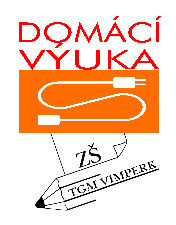 1. Výklad nového učiva - pracovní sešit str. 70 kapitola 4.3 (some and any) – 4.6 (Quantity) - zapsat gramatiku do sešitu, tímto tématem se budeme zabývat na videokonferencích2. Úkol k tématu, který zkontrolujeme na videokonferenci dne 9.6.- pracovní sešit str. 37/cv.6- pracovní sešit str. 39/cv. 5, 6, 73. Opakovací úkol, který zašlou žáci zpět – termín odevzdání do 14.6.- pracovní sešit str. 42 - 434. Dobrovolný úkol, za bod do aktivity – termín odevzdání do 14.6.- pracovní sešit str. 41/cv.7